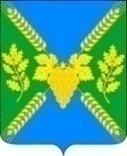                                            СОВЕТМОЛДАВАНСКОГО СЕЛЬСКОГО ПОСЕЛЕНИЯКРЫМСКОГО  РАЙОНАРЕШЕНИЕот  05.04.2023                                                                                                                    №  151село   МолдаванскоеО даче согласия на исключение из реестра муниципального имущества и казны Молдаванского сельского поселения Крымского района объектов недвижимого имуществаВ соответствии с решением Совета Молдаванского сельского поселения Крымского района от 8 февраля 2019 года № 201 «Об утверждении Положения о порядке управления и распоряжения объектами муниципальной собственности Молдаванского сельского поселения Крымского района» (редакция от 10 июня 2021 года № 85; от 29 июня 2022 года № 119), руководствуясь статьёй 32 устава Молдаванского сельского поселения Крымского района, Совет Молдаванского сельского поселения Крымского района  р е ш и л:1. Дать согласие на исключение из реестра муниципального имущества и казны Молдаванского сельского поселения Крымского района объектов недвижимого имущества согласно перечню (приложение).2. Контроль за выполнением настоящего решения возложить на комиссию Совета Молдаванского сельского поселения Крымского района по финансово-бюджетным и экономическим вопросам, имущественным отношениям (А.Л.Агафонов) и заместителя главы Молдаванского сельского поселения Крымского района Сайфулина Александра Александровича.Председатель Совета Молдаванскогосельского поселения Крымского района		Г.А.БулановичПРИЛОЖЕНИЕк решению Совета Молдаванскогосельского поселения Крымского района  от  05.04.2023г. № 151  Переченьобъектов недвижимого имущества, подлежащих исключению из реестра муниципального имущества и казны Молдаванского сельского поселения Крымского района Заместитель главы Молдаванскогосельского поселения Крымского района                                                               А.А.Сайфулин№Наименование и назначение объекта недвижимостиИнвентарный номерМестонахождение объектаОстаточная стоимость1Квартира080.1.0187п.Первенец, ул.Гагарина, 3 кв.237399,552Жилой дом, в том числе квартиры 2,3,4,5080.1.0214п.Виноградный, ул.Дальняя, 1287600,603Квартира080.1.0174п.Первенец, ул.Комарова, 6 кв.147900,304Квартира080.1.0216п.Виноградный, пер.Надежды, 2кв.336410,67